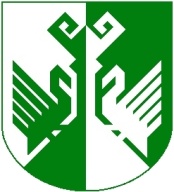 от 11 марта 2020 года № 69О внесении изменений в постановление администрации муниципального образования «Сернурский муниципальный район» от 22 ноября . № 120 «Об утверждении Административного регламента предоставления муниципальной услуги «Выдача разрешения на ввод объекта в эксплуатацию»В соответствии с Федеральным законом от 27 июля .  № 210-ФЗ «Об организации предоставления государственных и муниципальных услуг», администрация Сернурского муниципального районаРеспублики Марий Эл п о с т а н о в л я е т:1. Внести в постановление администрации муниципального образования «Сернурский муниципальный район» от 23 декабря . № 470 «Об утверждении Административного регламента по предоставлению муниципальной услуги «Выдача разрешения на ввод объекта в эксплуатацию» следующие изменения:в преамбуле слова «администрация муниципального образования «Сернурский муниципальный район» заменить словами «администрация Сернурского муниципального района».2. Внести в Административный регламент предоставления муниципальной услуги «Выдача разрешения на ввод объекта в эксплуатацию», утвержденный постановлением администрации муниципального образования «Сернурский муниципальный район» от 23 декабря 2019 № 470  «Об утверждении Административного регламента по предоставлению муниципальной услуги «Выдача разрешения на ввод объекта в эксплуатацию» следующие изменения:1) в абзаце первом пункта 1 слова «администрацией муниципального образования «Сернурский муниципальный район» заменить словами «администрацией Сернурского муниципального района»;2) пункт 8 дополнить абзацем четвертым следующего содержания:«Администрация выдает разрешение на ввод объекта в эксплуатацию в отношении этапов строительства, реконструкции объектов капитального строительства в случаях, предусмотренных частью 12 статьи 51 и частью 3.3 статьи 52 Градостроительного кодекса Российской Федерации.»;3) в абзаце первом пункта 9 слова «7 рабочих дней» заменить словами «пять рабочих дней»;4) подпункт 1 пункта 11 после слов «в эксплуатацию» дополнить словами «или заявление о выдаче разрешения на ввод объекта в эксплуатацию в отношении этапа строительства, реконструкции объекта капитального строительства»;5) пункт 14 дополнить словами «,а также могут быть направлены в электронной форме. Разрешение на ввод объекта в эксплуатацию выдается в форме электронного документа, подписанного электронной подписью, в случае, если это указано в заявлении о выдаче разрешения на ввод объекта в эксплуатацию. Правительством Республики Марий Эл могут быть установлены случаи, в которых направление указанных в пунктах 11 и 15 документов и выдача разрешений на ввод в эксплуатацию осуществляются исключительно в электронной форме.»;6) пункт 15 дополнить абзацем десятым следующего содержания:«В случае если подано заявление о выдаче разрешения на ввод объекта в эксплуатацию в отношении этапа строительства, реконструкции объекта капитального строительства, документы, указанные в подпунктах 3 - 9 пункта 11, подпункта 4 пункта 15 настоящего Административного регламента, оформляются в части, относящейся к соответствующему этапу строительства, реконструкции объекта капитального строительства. В указанном случае в заявлении о выдаче разрешения на ввод объекта в эксплуатацию в отношении этапа строительства, реконструкции объекта капитального строительства указываются сведения о ранее выданных разрешениях на ввод объекта в эксплуатацию в отношении этапа строительства, реконструкции объекта капитального строительства (при наличии).»;7) наименование раздела III изложить в следующей редакции:«III. Состав, последовательность и сроки выполнения административных процедур, требования к порядку их выполнения, 
в том числе особенности выполнения административных процедур 
в электронной форме, а также особенности выполнения административных процедур в многофункциональных центрах»;8) в абзаце третьем пункта 43 слова «в течение 2 рабочих дней» заменить словами «в течение 1 рабочего дня»;9) в пункте 44 слова « 2 рабочих дней» заменить словами                      «1 рабочего дня»;10) в пункте 46 слова «5 рабочих дней» заменить словами                     «4 рабочих дней»;11) в абзаце втором пункта 48 слова «6 рабочих дней» заменить словами «5 рабочих дней»;12) в абзаце втором пункта 50 слова «7 рабочих дней» заменить словами «5 рабочих дней».13) наименование раздела V изложить в следующей редакции:«V. Досудебный (внесудебный) порядок обжалования решений 
и действий (бездействия) уполномоченного органа, многофункционального центра, организаций, указанных в части 1.1 статьи 16 Федерального закона, а также их должностных лиц, муниципальных служащих, работников»;14) пункт 83 дополнить абзацем третьим следующего содержания:«Жалоба на решения и (или) действия (бездействие) уполномоченного органа, должностных лиц уполномоченного органа либо муниципальных служащих при осуществлении в отношении юридических лиц и индивидуальных предпринимателей, являющихся субъектами градостроительных отношений, процедур, включенных в исчерпывающие перечни процедур в сферах строительства, утвержденные Правительством Российской Федерации в соответствии с частью 2 статьи 6 Градостроительного кодекса Российской Федерации, может быть подана такими лицами в порядке, установленном статьей 11.2 Федерального закона от 27 июля . № 210-ФЗ «Об организации предоставления государственных и муниципальных услуг», либо в порядке, установленном антимонопольным законодательством Российской Федерации, в антимонопольный орган.».3. Настоящее постановление подлежит официальному опубликованию (обнародованию) и вступает в силу после его официального опубликования (обнародования).Глава администрации      Сернурского муниципального района                                        А. КугергинШЕРНУРМУНИЦИПАЛЬНЫЙ  РАЙОНЫНАДМИНИСТРАЦИЙЖЕАДМИНИСТРАЦИЯ СЕРНУРСКОГО МУНИЦИПАЛЬНОГО РАЙОНАПУНЧАЛПОСТАНОВЛЕНИЕ